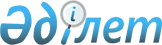 О внесении дополнений в решение Енбекшиказахского районного маслихата от 6 ноября 2017 года № 20-5 "Об определении размера и порядка возмещения затрат на обучение на дому детей с ограниченными возможностями из числа инвалидов по индивидуальному учебному плану в Енбекшиказахском районе"
					
			Утративший силу
			
			
		
					Решение Енбекшиказахского районного маслихата Алматинской области от 7 августа 2018 года № 32-64. Зарегистрировано Департаментом юстиции Алматинской области 10 сентября 2018 года № 4821. Утратило силу решением Енбекшиказахского районного маслихата Алматинской области от 28 сентября 2020 года № 68-198
      Сноска. Утратило силу решением Енбекшиказахского районного маслихата Алматинской области от 28.09.2020 № 68-198 (вводится в действие по истечении десяти календарных дней после дня его первого официального опубликования).
      В соответствии с подпунктом 4) статьи 16 Закона Республики Казахстан от 11 июля 2002 года "О социальной и медико-педагогической коррекционной поддержке детей с ограниченными возможностями" и приказом Министра здравоохранения и социального развития Республики Казахстан от 28 апреля 2015 года № 279 "Об утверждении стандартов государственных услуг в социально-трудовой сфере" (зарегистрирован в Реестре государственной регистрации нормативных правовых актов № 11342), Енбекшиказахский районный маслихат РЕШИЛ:
      1. Внести в решение Енбекшиказахского районного маслихата "Об определении размера и порядка возмещения затрат на обучение на дому детей с ограниченными возможностями из числа инвалидов по индивидуальному учебному плану в Енбекшиказахском районе" от 6 ноября 2017 года № 20-5 (зарегистрирован в Реестре государственной регистрации нормативных правовых актов № 4391, опубликован 27 ноября 2017 года в Эталонном контрольном банке нормативных правовых актов Республики Казахстан) следующие дополнений:
      пункт 2 указанного решения дополнить подпунктом 6) следующего содержания:
      "6) Прием заявления и выдача результата оказания государственной услуги осуществляются через:
      некоммерческое акционерное общество "Государственная корпорация Правительство для граждан" (далее – Государственная корпорация);
      веб-портал "электронного правительства": www.egov.kz (далее – портал) при назначении возмещения затрат на обучение на дому детей инвалидов, а также получении информации о назначении возмещения затрат на обучение на дому детей инвалидов (далее – пособие).".
      2. Контроль за исполнением настоящего решения возложить на руководителя аппарата Енбекшиказахского районного маслихата Джелдикбаеву Айкерим Алчиновну. 
      3. Настоящее решение вступает в силу со дня государственной регистрации в органах юстиции и вводится в действие со дня его первого официального опубликования.
					© 2012. РГП на ПХВ «Институт законодательства и правовой информации Республики Казахстан» Министерства юстиции Республики Казахстан
				
      Председатель сессии Енбекшиказахского районного маслихата 

Г. Мухтарова

      Секретарь Енбекшиказахского районного маслихата 

Б. Ахметов
